	   Sunday, March 24, 2013	   Monday, March 25, 2013	   Tuesday, March 26, 2013	   Wednesday, March 27, 2013	   Thursday, March 28, 2013	   Friday, March 29, 2013	   Saturday, March 30, 20136:00AMHome Shopping  Shopping program.G6:30AMV.I.P: 48 1/2 Hours (R)  An ex-con tries using a chance to help V.I.P. on the outside to catch a notorious jewel thief. Starring PAMELA ANDERSON, NATALIE RAITANO, MOLLY CULVER, SHAUN BAKER and LEAH LAIL.PG7:30AMV.I.P: Dude, Where's My Party? (R)  Val and Maxine agree to help test security at a new FBI facility, unaware they are being used as decoys to trap a terrorist gang. Starring PAMELA ANDERSON, NATALIE RAITANO, MOLLY CULVER, SHAUN BAKER and LEAH LAIL.PG8:30AMHome Shopping  Shopping program.G9:00AMHome Shopping  Shopping program.G9:30AMFreak Encounters: Giant Rat (R)    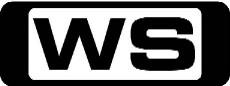 Anthony thinks he has taken a job helping a home inspector earmark houses for demolition. However, a broken down residence is the least of his problems. His real concern is the giant rat that has taken over the house!PG  (H)10:00AMFreak Encounters: Tunnel Monster (R)    When Sara gets deep into the city's tunnel system, she learns that rats are not the creatures that have infiltrated the underground. It is a vicious tunnel monster, and it is on the hunt for blood.PG  (H,A)11:10AMSpecial: Quebec: A City In Layers (R)    Explore 400 years of architectural history of Quebec, from fur-trading station to naval outpost, to the source of French pride or English conquest, from provincial capital to historical monument.G11:30AMGreatest Ever: Weapons    Follow our expert, high-profile panel of judges as they pick, rank and comment on the top ten weapons of all time!PG (V)12:30PMTreasure Divers: The Deadeye Bone Yard - Part 2 (R)    Fizz and Gary resume their search for wreckage of a sunken slave ship, putting together one last expedition, 5 dive teams and 5 boats to blanket search the area in search of that sunken slave ship.PG1:30PMRory And Paddy's Great British Adventure: The North (R)    Rory and Paddy's creativity is tested with chainsaw carving before pike pushing in one of Britain's largest battle re-enactments in York.PG  (L,S)2:30PMVerminators: The Unprepared   The Verminators are shocked by the plague of pests they find at an apartment complex. Starring JOEY DE LA ROSA, LAWRENCE FEDERICO and MICHAEL GARCIA.PG 3:30PMShockwave: #16    Watch footage from a para-gliders helmet cam as he is hit with a thermal updraft that propels him 3,000 feet - then he is sent into a plummeting death spin.PG4:30PMPimp My Ride: 1985 Suburban / 1987 Chevrolet Blazer (R) 'CC'  Alice has tried to turn around her Chevy  Suburban but needs help from Xzibit and  West Coast Customs.PG5:30PMThe Amazing Race 'CC'    This season, which marks the 22nd race around the world for the series, will introduce a new twist to the game. The teams will travel more than 30,000 miles, over five continents for the race  to the finish line.PG6:30PMSwamp Men: Fire Hazard / Predators On The Prowl   While a forest fire ravages the nearby Native American cultural reserve, the staff put themselves on the line to search for injured animals and move bison to a new home. Starring ED WOODS.PG 8:30PM7Mate Sunday Night Movie: DOA: Dead Or Alive (R) 'CC' (2007)    Four female fighters begin as rivals in martial arts contest, but find themselves teaming up with one another against a sinister force. Starring JAIME PRESSLY, DEVON AOKI, HOLLY VALANCE, SARAH CARTER and NATASSIA MALTHE.M  (V)10:25PM7Mate Sunday Night Movie: I Still Know What You Did Last Summer (R) 'CC' (1998)    The surviving teens of a fisherman's murderous rampage holiday at a posh island resort, but come face to face with the killer again. Starring JENNIFER LOVE HEWITT, FREDDIE PRINZE JR, BRANDY NORWOOD, MEKHI PHIFER and JENNIFER ESPOSITO.AV  (V)12:30AMDeadliest Warrior: Nazi Waffen SS Vs Viet Cong    The Nazi SS, Adolf Hitler's homicidal shock troops of WW II , battle the Viet Cong, the murderous masters of jungle warfare.M1:30AMTreasure Divers: The Deadeye Bone Yard - Part 2 (R)    Fizz and Gary resume their search for wreckage of a sunken slave ship, putting together one last expedition, 5 dive teams and 5 boats to blanket search the area in search of that sunken slave ship.PG2:30AMRory And Paddy's Great British Adventure: The North (R)    Rory and Paddy's creativity is tested with chainsaw carving before pike pushing in one of Britain's largest battle re-enactments in York.PG  (L,S)3:30AMV.I.P: 48 1/2 Hours (R)  An ex-con tries using a chance to help V.I.P. on the outside to catch a notorious jewel thief. Starring PAMELA ANDERSON, NATALIE RAITANO, MOLLY CULVER, SHAUN BAKER and LEAH LAIL.PG4:30AMV.I.P: Dude, Where's My Party? (R)  Val and Maxine agree to help test security at a new FBI facility, unaware they are being used as decoys to trap a terrorist gang. Starring PAMELA ANDERSON, NATALIE RAITANO, MOLLY CULVER, SHAUN BAKER and LEAH LAIL.PG5:30AMFreak Encounters: Giant Rat (R)    Anthony thinks he has taken a job helping a home inspector earmark houses for demolition. However, a broken down residence is the least of his problems. His real concern is the giant rat that has taken over the house!PG  (H)6:00AMHome Shopping  Shopping program.G6:30AMHome Shopping  Home ShoppingG7:00AMPhineas And Ferb: My Fair Goalie (Parts 1 & 2) (R) 'CC'    There is no such thing as an ordinary summer's day, as step-brothers Phineas and Ferb take their dreams to extremes.G7:30AMZeke and Luther: Haunted Board (R) 'CC'    Zeke and Luther unknowingly buy a skateboard that has supernatural powers and the skateboard leads them on a spooky adventure to find its original owner. Starring HUTCH DANO, ADAM HICKS, DANIEL CURTIS LEE and RYAN NEWMAN.G8:00AMA.N.T Farm: SANTa's Little Helpers (R) 'CC'    Everyone is in the holiday spirit including principal Skidmore who asks Chyna, Olive and Fletcher to build toys for kids at an orphanage. Starring CHINA ANNE MCCLAIN, SIERRA MCCORMICK, JAKE SHORT, STEFANIE SCOTT and CARLON JEFFERY.G8:30AMFish Hooks: Queen Bea/Baldwin The Superfish (R)    Follow three friends from Freshwater High, a school submerged in a giant fish tank in a pet store. Milo suspects that Mr. Baldwin is actually a super hero named Captain Aquarium in his disguise.G9:00AMNBC Today (R) 'CC'    International news and weather including interviews with newsmakers in the world of politics, business, media, entertainment and sport.10:00AMNBC Meet The Press (R) 'CC'    David Gregory interviews newsmakers from around the world.11:00AMV.I.P: Kiss The Val (R)  Nikki sets out to keep her father's killer from using his cunning to bring down the space shuttle in a fiery crash. Starring PAMELA ANDERSON, NATALIE RAITANO, MOLLY CULVER, SHAUN BAKER and LEAH LAIL.PG  (V)12:00PMHomicide: Life On The Street: Partners (R)    When a former partner is transferred into Homicide, Russert is thrilled until she must intervene to stop him from beating his wife. Starring DANIEL BALDWIN, RICHARD BELZER, ANDRE BRAUGHER, ISABELLA HOFMANN and CLARK JOHNSON.M1:00PMMotor Mate: Extreme Trucks, Big Rigs, Heavy Haulers (R)  Take a look at big rigs from both sides of the Atlantic, flat out at high speed on the racetracks of Europe and crawling  along axle deep in mud.PG2:30PMMotor Mate: World's Fastest Bikes 2    Get ready to gawp as road racing, rally and superbike stars John McGuinness as he thrashes the latest high-performance road bikes to their limits! he puts them  through their paces on track and road.PG4:30PMDream Car Garage (R)  This motoring series showcases the latest exotic cars, test drives and vintage collectables from museums and the rich and famous, and also includes unbelievable auto restorations.G5:00PMDream Car Garage (R)  This motoring series showcases the latest exotic cars, test drives and vintage collectables from museums and the rich and famous, and also includes unbelievable auto restorations.G5:30PMPimp My Ride: Acura Legend / 1989 Nissan 240SX (R) 'CC'  Xzibit and West Coast Customs help a 1988 Acura Legend live up to its name. Then, Xzibit puts the game back into an 89 Nissan 240 SX.PG6:30PMSeinfeld: The Shoes (R) 'CC'    Jerry and George scramble to keep their feeble idea for a TV series alive when they meet with a skeptical TV executive who catches them eyeing his daughter's cleavage. Starring JERRY SEINFELD, JASON ALEXANDER, MICHAEL RICHARDS and JULIA LOUIS-DREYFUS.PG7:00PMSeinfeld: The Old Man (R) 'CC'    Good Samaritans Jerry, George and Elaine  volunteer to comfort and assist senior citizens in their homes. Unfortunately, Jerry is assigned to a nasty old man who he loses on the streets. Starring JERRY SEINFELD, JASON ALEXANDER, MICHAEL RICHARDS and JULIA LOUIS-DREYFUS.PG7:30PMCash Cowboys: Rocking On (R)    The guys are picking their way through Ontario and think they've hit the jackpot: their first stop is a sprawling property with so many outbuildings it could double as a village.PG8:30PMPawn Stars: Pinball Wizards / Chopper Gamble (R) 'CC'    The Pawn Stars meet a man hoping to sell  a mysterious coin from the 1800's believed to be from George Washington's funeral. Will this piece be linked to one of the most revered Presidents? Starring RICHARD HARRISON, RICK HARRISON, COREY HARRISON and CHUMLEE.PG9:30PMAmerican Restoration: Milking It / Space Kowboy    **NEW EPISODE**When Rick's brother Ron and son Tyler encounter a 1950s milk vending machine they attempt to squeeze out a deal. And later, the team is given a mission to restore a NASA helmet from the 1960s. Starring RICK DALE, TYLER DALE, RON DALE, KOWBOY and TED.PG10:30PMMounted In Alaska: Growlin' And Howlin' (R)    Russ and his team are given the task of refurbishing a 40-year-old Polar Bear Mount from a popular family restaurant, but Doug almost screws up the bleaching process.PG11:00PMBid America: Time Is Money / Whatever Floats Your Boat (R)    A major auction company in the heartland of America, 'Penn Auctions', unveils the most amazing 'made in America' collections ever assembled for auction!PG12:00AMWarehouse 13: Buried (R)    When students desiccate in Egypt and Mrs. Frederic starts speaking a dead, Egyptian language, it seems a whole warehouse is involved. Starring EDDIE MCCLINTOCK, JOANNE KELLY, SAUL RUBINEK, GENELLE WILLIAMS and ALLISON SCAGLIOTTI-SMITH.M1:00AMV.I.P: Kiss The Val (R)  Nikki sets out to keep her father's killer from using his cunning to bring down the space shuttle in a fiery crash. Starring PAMELA ANDERSON, NATALIE RAITANO, MOLLY CULVER, SHAUN BAKER and LEAH LAIL.PG  (V)2:00AMHomicide: Life On The Street: Partners (R)    When a former partner is transferred into Homicide, Russert is thrilled until she must intervene to stop him from beating his wife. Starring DANIEL BALDWIN, RICHARD BELZER, ANDRE BRAUGHER, ISABELLA HOFMANN and CLARK JOHNSON.M3:00AMMotor Mate: Extreme Trucks, Big Rigs, Heavy Haulers (R)  Take a look at big rigs from both sides of the Atlantic, flat out at high speed on the racetracks of Europe and crawling  along axle deep in mud.PG5:00AMDream Car Garage (R)  This motoring series showcases the latest exotic cars, test drives and vintage collectables from museums and the rich and famous, and also includes unbelievable auto restorations.G5:30AMDream Car Garage (R)  This motoring series showcases the latest exotic cars, test drives and vintage collectables from museums and the rich and famous, and also includes unbelievable auto restorations.G6:00AMHome Shopping  Shopping program.G6:30AMHome Shopping  Home ShoppingG7:00AMPhineas And Ferb: Perry The Actorpus / Bullseye! (R) 'CC'    There is no such thing as an ordinary summer's day, as step-brothers Phineas and Ferb take their dreams to extremes.G7:30AMZeke and Luther: Road Trip (R) 'CC'    Zeke and Luther visit Tony Hawk's childhood home and return with an unusual autographed souvenir. Meanwhile, Ginger tries to think of new and inventive ways to prank Zeke. Starring HUTCH DANO, ADAM HICKS, DANIEL CURTIS LEE and RYAN NEWMAN.G8:00AMA.N.T Farm: Some EnchANTed Evening (R) 'CC'    When Chyna pretends to have a boyfriend in order to let Fletcher down easily, an embarrassed Fletcher pretends to have a girlfriend, prompting Olive to suggest they go on a double date together. Starring CHINA ANNE MCCLAIN, SIERRA MCCORMICK, JAKE SHORT, STEFANIE SCOTT and CARLON JEFFERY.G8:30AMFish Hooks: Milo Gets A Ninja/Dances With Wolf Fish (R)    Milo gets annoyed by Jocktopus's antics, and he uses Siamese fighting fish to turn the tables on the bully. Oscar fights with Milo over his messy habits, and the pair decide they can't live together.G9:00AMNBC Today (R) 'CC'    International news and weather including interviews with newsmakers in the world of politics, business, media, entertainment and sport.11:00AMV.I.P: Miss Con-Jeanie-Ality (R)  Val and company go undercover at a beauty pageant to expose an internationally known assassin. Starring PAMELA ANDERSON, NATALIE RAITANO, MOLLY CULVER, SHAUN BAKER and LEAH LAIL.PG12:00PMHomicide: Life On The Street: The City That Bleeds (R)    Howard, Felton and Bolander are critically wounded while arresting a murder suspect. Tensions run high when a suspect in the shooting eludes capture after a rough case. Starring DANIEL BALDWIN, RICHARD BELZER, ANDRE BRAUGHER, ISABELLA HOFMANN and CLARK JOHNSON.M1:00PMMotor Mate: Hot Rod Heaven   We trace the evolution of the hot rod - from its post-war explosion in California, through the days of illegal street-racing, to the international spectator sport of drag racing.PG3:15PMMotor Mate: Australian Rally 1990    Round 9 of the world rally series took place in Australia. The entry list for drivers read like a 'Who's Who' in the rally world and included Carlos Sainz, Alex Fiori and Juha Kankkunen.PG4:30PMDream Car Garage (R)  This motoring series showcases the latest exotic cars, test drives and vintage collectables from museums and the rich and famous, and also includes unbelievable auto restorations.G5:00PMDream Car Garage (R)  This motoring series showcases the latest exotic cars, test drives and vintage collectables from museums and the rich and famous, and also includes unbelievable auto restorations.G5:30PMPimp My Ride: 2005 Toyota 4Runner / 1991 Cavalier Convertible 'CC'  (R)West is about to learn his first mechanic lesson from the guys at West Coast Customs.PG6:30PMSeinfeld: The Implant (R) 'CC'    Jerry dumps a girlfriend because she has  breast implants. Starring JERRY SEINFELD, JASON ALEXANDER, MICHAEL RICHARDS and JULIA LOUIS-DREYFUS.PG7:00PMSeinfeld: The Handicap Spot (R) 'CC'    George parks his father's car in a handicapped spot inciting an angry mob to trash the vehicle when a disabled  woman is injured as a result of the illegal parking. Starring JERRY SEINFELD, JASON ALEXANDER, MICHAEL RICHARDS and JULIA LOUIS-DREYFUS.PG7:30PMMythbusters: Bullets Fired Into Water / 360 Degree Swing Set (R) 'CC'    How deep must you dive to survive a gunshot? If you push hard enough, can you get a swing to go all the way around the swing-set bar?PG8:30PMFamily Guy: Brian The Bachelor (R) 'CC'  Brian and Quagmire become finalists on the reality show The Bachelorette; and Chris befriends his talking zit.M9:00PMAmerican Dad: Escape From Pearl Bailey (R) 'CC'  Steve plots his revenge against all the popular girls at school who tease losers, including his ex-girlfriend Debbie.M9:30PMFamily Guy: Road To Rhode Island / Let's Go To The Hop (R) 'CC'  Mourning the loss of his mother, Brian accompanies Stewie on a journey back to Quahog after the pair lose their airline tickets.M10:30PMAmerican Dad: Phantom Telethon (R) 'CC'  Stan emcees a CIA telethon to raise money for the agency's torture budget (after it was cut by Congress).PG11:00PMAmerican Dad: The People Vs. Martin Sugar (R) 'CC'    When Stan is selected to perform jury duty he's surprised to discover that the  defendant is none other than Roger. Meanwhile, Hayley and Jeff move in with the Smiths.M  (D)11:30PMScare Tactics: Limo In Area 51 / Monster In The Closet / Organ Harvest /  This frighteningly funny hidden-camera show has its victims, set up by friends and loved ones, placed into elaborately staged scary situations with movie-style  special effects, makeup and production.M12:00AMBlokesworld: Ten Years On (R)    MA  (N,S)12:30AMCampus PD    An underager has possession of alcohol. A student urinates in public. An intoxicated underager lies to police. A reckless drives is caught.M1:00AMCampus PD    Villarreal and Smith give a citation and a disorderly conduct ticket. Hardy and Kaczynski make an arrest. Kneller uncovers a dark story.M1:30AM30 Rock: Audition Day (R) 'CC'    It's audition day at TGS and the cast and crew each have want their favorites chosen. Starring ALEC BALDWIN, TINA FEY, TRACY MORGAN, SCOTT ADSIT and JACK MCBRAYER.PG2:00AMHomicide: Life On The Street: The City That Bleeds (R)    Howard, Felton and Bolander are critically wounded while arresting a murder suspect. Tensions run high when a suspect in the shooting eludes capture after a rough case. Starring DANIEL BALDWIN, RICHARD BELZER, ANDRE BRAUGHER, ISABELLA HOFMANN and CLARK JOHNSON.M3:00AMV.I.P: Miss Con-Jeanie-Ality (R)  Val and company go undercover at a beauty pageant to expose an internationally known assassin. Starring PAMELA ANDERSON, NATALIE RAITANO, MOLLY CULVER, SHAUN BAKER and LEAH LAIL.PG4:00AMDream Car Garage (R)  This motoring series showcases the latest exotic cars, test drives and vintage collectables from museums and the rich and famous, and also includes unbelievable auto restorations.G4:30AMDream Car Garage (R)  This motoring series showcases the latest exotic cars, test drives and vintage collectables from museums and the rich and famous, and also includes unbelievable auto restorations.G5:00AMPimp My Ride: 2005 Toyota 4Runner / 1991 Cavalier Convertible 'CC' (R) West is about to learn his first mechanic lesson from the guys at West Coast Customs.PG6:00AMHome Shopping  Shopping program.G6:30AMHome Shopping  Home ShoppingG7:00AMPhineas And Ferb: That's The Spirit! / The Curse Of Candace (R) 'CC'    There is no such thing as an ordinary summer's day, as step-brothers Phineas and Ferb take their dreams to extremes.G7:30AMZeke and Luther: Luther Leads (R) 'CC'    While planning a party celebrating the 10th anniversary of the day they learned to skateboard, Zeke and Luther uncover video footage revealing that Luther was actually the first to ride, not Zeke. Starring HUTCH DANO, ADAM HICKS, DANIEL CURTIS LEE and RYAN NEWMAN.G8:00AMA.N.T Farm: You're The One That I WANT (R) 'CC'    After Chyna gets the lead in the school musical, a jealous Lexi is determined to sabotage the show with the help of Fletcher, who is worried Chyna will fall for her handsome leading man, Jared. Starring CHINA ANNE MCCLAIN, SIERRA MCCORMICK, JAKE SHORT, STEFANIE SCOTT and CARLON JEFFERY.G8:30AMFish Hooks: Hooray For Hamsterwood/The Tale Of Sir Oscar Fish (R)    Follow three friends from Freshwater High, a school submerged in a giant fish tank in a pet store.G9:00AMNBC Today (R) 'CC'    International news and weather including interviews with newsmakers in the world of politics, business, media, entertainment and sport.11:00AMV.I.P: Sunshine Girls (R)  While protecting a key witness in a hitman's murder trial, Val and Tasha awake to find they have been asleep for forty years. Starring PAMELA ANDERSON, NATALIE RAITANO, MOLLY CULVER, SHAUN BAKER and LEAH LAIL.PG  (V)12:00PMHomicide: Life On The Street: Dead End (R)    After several stakeouts, Pembleton arrests the primary suspect in the shootings of Felton, Howard and Bolander. Felton struggles with his own paralysis guilt over Howard's more critical condition. Starring DANIEL BALDWIN, RICHARD BELZER, ANDRE BRAUGHER, ISABELLA HOFMANN and CLARK JOHNSON.M1:00PMMotor Mate: Great British Cars - Motoring in the Golden Age (R)  Celebrate an era when Britain ruled the roads in this fascinating journey through the golden age of motoring.G3:00PMMotor Mate: Muscle Bikes - Kings of Raw Power (R)    Hold onto your handlebars as we take you to the cutting edge of American motorcycle design.PG4:30PMDream Car Garage (R)  This motoring series showcases the latest exotic cars, test drives and vintage collectables from museums and the rich and famous, and also includes unbelievable auto restorations.G5:00PMZoom TV    Zoom TV explores everything that drives,  flies and floats; focusing on their functions, versatility and of course, reliability.PG5:30PMPimp My Ride: 1996 Chevrolet Caprice / 1988 Honda Civic (R) 'CC'  Xzibit takes an 96 Chevy Caprice cop car  and turns into a skateboarders dream. And Xzibit takes an aspiring rappers beat-up 88 Honda Civic and transforms it  into the ultimate beat-box.PG6:30PMSeinfeld: The Junior Mint (R) 'CC'    Elaine's interest in an old boyfriend is rekindled when he loses weight. Starring JERRY SEINFELD, JASON ALEXANDER, MICHAEL RICHARDS and JULIA LOUIS-DREYFUS.PG7:00PMSeinfeld: The Smelly Car (R) 'CC'    A valet's body odor haunts Jerry and Elaine and George discovers some surprising news about Susan. Starring JERRY SEINFELD, JASON ALEXANDER, MICHAEL RICHARDS and JULIA LOUIS-DREYFUS.PG7:30PMBomb Patrol: Afghanistan: Route X - Part 2 'CC'    **NEW EPISODE**Ricky, Matt and Sam are on the final days of a mission to clear a route known as the 'Road of Blood.' As hope is on the horizon, Ricky, Matt and Sam find themselves in the deadliest position of their lives.PG  (V,L)8:30PMHardcore Pawn: You're Fired, I Quit! / Kill Em All (R)     Seth schemes to get some fresh cash into  his internet department, but when one of his guys makes a colossal mistake, Les demands blood. Starring LES GOLD, SETH GOLD, ASHLEY GOLD and RICH.M9:30PMAmerican Pickers: The Mad Catter (R)    Hoping to score big on the East Coast, Mike and Frank make stops in Virginia, DC, and Maryland, and are delirious when they find themselves waist-deep in a treasure-packed machine shop. Starring MIKE WOLFE and FRANK FRITZ.PG10:30PM7mate Late Movie: Urban Legends: Bloody Mary (R) 'CC' (2005)  Three high-school friends recite an ancient incantation and unwittingly release the vengeful spirit called Bloody Mary. Starring KATE MARA, ROBERT VITO, TINA LIFFORD, ED MARINARO and MICHAEL COE.AV  (V,H)12:30AM30 Rock: The Problem Solvers (R) 'CC'    While the TGS crew await the arrival of their new cast member, Liz gets an offer of a lifetime. Starring ALEC BALDWIN, TINA FEY, TRACY MORGAN, SCOTT ADSIT and JACK MCBRAYER.PG1:00AMV.I.P: Sunshine Girls (R)  While protecting a key witness in a hitman's murder trial, Val and Tasha awake to find they have been asleep for forty years. Starring PAMELA ANDERSON, NATALIE RAITANO, MOLLY CULVER, SHAUN BAKER and LEAH LAIL.PG  (V)2:00AMHome Shopping  Shopping program.G2:30AMHome Shopping  Shopping program.G3:00AMHome Shopping  Shopping program.G3:30AMHarry's Practice (R) 'CC'  Join Dr Harry Cooper and Dr Katrina Warren for everything you need to know about animals.G4:00AMHomicide: Life On The Street: Dead End (R)    After several stakeouts, Pembleton arrests the primary suspect in the shootings of Felton, Howard and Bolander. Felton struggles with his own paralysis guilt over Howard's more critical condition. Starring DANIEL BALDWIN, RICHARD BELZER, ANDRE BRAUGHER, ISABELLA HOFMANN and CLARK JOHNSON.M5:00AMDream Car Garage (R)  This motoring series showcases the latest exotic cars, test drives and vintage collectables from museums and the rich and famous, and also includes unbelievable auto restorations.G5:30AMDream Car Garage (R)  This motoring series showcases the latest exotic cars, test drives and vintage collectables from museums and the rich and famous, and also includes unbelievable auto restorations.G6:00AMHome Shopping  Shopping program.G6:30AMHome Shopping  Home ShoppingG7:00AMPhineas And Ferb: Escape From Phineas Tower / The Remains Of The Platypus (R) 'CC'    There is no such thing as an ordinary summer's day, as step-brothers Phineas and Ferb take their dreams to extremes.G7:30AMZeke and Luther: Soul Bucket (R) 'CC'    Luther tells his grandmother that he and Zeke are in a successful rock band, but when she asks them to perform at her birthday party, he must decide if he's ready to tell her the truth. Starring HUTCH DANO, ADAM HICKS, DANIEL CURTIS LEE and RYAN NEWMAN.G8:00AMA.N.T Farm: PerformANTs (R) 'CC'    Chyna and the ANTs want to go to an upcoming concert with the older kids, however, they know Chyna's mom Roxanne will never let them go. Starring CHINA ANNE MCCLAIN, SIERRA MCCORMICK, JAKE SHORT, STEFANIE SCOTT and CARLON JEFFERY.G8:30AMFish Hooks: Fishing For Compliments: The Albert Glass Story/Dropsy! (R)    Follow three friends from Freshwater High, a school submerged in a giant fish tank in a pet store. Everybody seems to like Bea, with the exception of Albert Glass, so Bea tries to win him over.G9:00AMNBC Today (R) 'CC'    International news and weather including interviews with newsmakers in the world of politics, business, media, entertainment and sport.11:00AMV.I.P: True Val Story (R)  As a film crew follows V.I.P. in hopes of capturing some action, a criminal looks to distract them to recover some stolen bonds. Starring PAMELA ANDERSON, NATALIE RAITANO, MOLLY CULVER, SHAUN BAKER and LEAH LAIL.PG  (V)12:00PMHomicide: Life On The Street: End Game (R)  Pembleton and Walker capture the shooter, Garvey, and use his white supremicism to corner him into confessing. Everyone holds their breath as Bolander takes a turn for the worse. Starring DANIEL BALDWIN, RICHARD BELZER, ANDRE BRAUGHER, ISABELLA HOFMANN and CLARK JOHNSON.M1:00PMFlashForward: Course Correction (R) 'CC'    Demetri and Agent Banks attempt to track down a killer as questions arise about the universe course-correcting itself. Starring JOSEPH FIENNES, SONYA WALGER, JOHN CHO, JACK DAVENPORT and BRIAN F  O'BYRNE.M2:00PMMotor Mate: The Jaguar Story from 1985 to 1988 Le Mans (R)    After an absence of almost three decades, Jaguar returned to top flight sportscar racing in 1985. Follow the action-packed story of how the legendary  British marque roared back to victory.PG3:20PMMotor Mate: World Rally 1991 New ZealandWatch the highs and lows of another incredible rally season.PG4:30PMDream Car Garage (R)  This motoring series showcases the latest exotic cars, test drives and vintage collectables from museums and the rich and famous, and also includes unbelievable auto restorations.G5:00PMDream Car Garage (R)  This motoring series showcases the latest exotic cars, test drives and vintage collectables from museums and the rich and famous, and also includes unbelievable auto restorations.G5:30PMPimp My Ride: 1955 Chevy Bel Air / 1986 Toyota Wonderwagon (R) 'CC'  Xzibit and West Coast Customs take a 1995 Chevy Bel Air and transforms it into a pimped out machine. Plus, Xzibit remakes a 1986 Toyota Wonderwagon  that had gone to the dogs.PG6:30PMSeinfeld: The Pilot - Part 1 (R) 'CC'    Jerry and George finally have their pilot produced by the network. Starring JERRY SEINFELD, JASON ALEXANDER, MICHAEL RICHARDS and JULIA LOUIS-DREYFUS.PG7:00PMSeinfeld: The Pilot - Part II (R) 'CC'    While Jerry and George await news of the  future of their pilot, Kramer lobbies to play himself in the show. Starring JERRY SEINFELD, JASON ALEXANDER, MICHAEL RICHARDS and JULIA LOUIS-DREYFUS.PG7:30PMGator Boys (R)    Follow the death-defying exploits of Paul Bedard and Jimmy Riffle, two extraordinary alligator trappers who risk injury and death to hand-capture nuisance alligators that have invaded the backyards, swimming pools and bedrooms of Florida Everglades residents.PG8:30PMSwamp People: No Guts, No Gator (R)    In Southern Louisiana the Gator Gold Rush is in full swing. Buyers are paying top dollar for alligators, and Troy has a plan to get his share.PG9:30PMOperation Repo: Cult Knuckleheads / Get Out Of My Mom's House (R)    The entire Repo team band together to repo from a cult. Matt and Sonia collect  a car from a nearly blind man whose mother tricked him into signing ownership.M10:30PMLizard Lick Towing (R)    Repo agents Ron Shirley, Amy Shirley and Ron's best friend, Bobby work to track down and repossess a slew of vehicles, often coming face-to-face with irate owners.M  (V)11:30PMJail (R)  Lt. Olds hears of an armed inmate fight and requests a lockdown; an armed suspect claims that she will return fire if anyone shoots at her.M12:00AMD.E.A: The Million Dollar Money Drop    DEA Group 5-6 flips a fugitive murder suspect who gives up the location of the Bloods Street Gang's money stash house.M1:00AMCampus PD    Burnett tackles a man. An underage man tosses a beer can at a patrol car. College kids get a warning. A 17 year old has a marijuana pipe.M1:30AM30 Rock: Sun Tea (R) 'CC'    Liz discovers Frank's office jars aren't just used to make sun tea, and Jack and Tracy consider the impact fatherhood has on one's life. Starring ALEC BALDWIN, TINA FEY, TRACY MORGAN, SCOTT ADSIT and JACK MCBRAYER.PG2:00AMHomicide: Life On The Street: End Game (R)  Pembleton and Walker capture the shooter, Garvey, and use his white supremicism to corner him into confessing. Everyone holds their breath as Bolander takes a turn for the worse. Starring DANIEL BALDWIN, RICHARD BELZER, ANDRE BRAUGHER, ISABELLA HOFMANN and CLARK JOHNSON.M3:00AMV.I.P: True Val Story (R)  As a film crew follows V.I.P. in hopes of capturing some action, a criminal looks to distract them to recover some stolen bonds. Starring PAMELA ANDERSON, NATALIE RAITANO, MOLLY CULVER, SHAUN BAKER and LEAH LAIL.PG  (V)4:00AMPimp My Ride: 1955 Chevy Bel Air / 1986 Toyota Wonderwagon (R) 'CC'  Xzibit and West Coast Customs take a 1995 Chevy Bel Air and transforms it into a pimped out machine. Plus, Xzibit remakes a 1986 Toyota Wonderwagon  that had gone to the dogs.PG5:00AMDream Car Garage (R)  This motoring series showcases the latest exotic cars, test drives and vintage collectables from museums and the rich and famous, and also includes unbelievable auto restorations.G5:30AMHome Shopping  Home ShoppingG6:00AMHome Shopping  Shopping program.G6:30AMHome Shopping  Home ShoppingG7:00AMPhineas And Ferb: Ferb Latin / Lotsa Latkes (R) 'CC'    There is no such thing as an ordinary summer's day, as step-brothers Phineas and Ferb take their dreams to extremes.G7:30AMZeke and Luther: Not My Sister's Keeper (R) 'CC'    When Zeke's parents go out of town, they put him in charge of watching his little sister Ginger, but he instead opts to compete in a contest for a new skateboard. Starring HUTCH DANO, ADAM HICKS, DANIEL CURTIS LEE and RYAN NEWMAN.G8:00AMA.N.T Farm: PatANT Pending (R) 'CC'    After Chyna struggles with her heavy backpack, Olive and Fletcher see a business opportunity and come up with an idea for a massaging backpack. Starring CHINA ANNE MCCLAIN, SIERRA MCCORMICK, JAKE SHORT, STEFANIE SCOTT and CARLON JEFFERY.G8:30AMFish Hooks: Big Fish/The Dark Side Of The Fish (R)    Oscar feels like no one gets him and goes Goth, changing his name to Bubblethorn. But, is he not good enough to be Goth?G9:00AMNBC Today (R) 'CC'    International news and weather including interviews with newsmakers in the world of politics, business, media, entertainment and sport.11:00AMV.I.P: Val Who Cried Wolf (R)  A successful comic's old college roommate claims to be the source of his popular character and sets out to be repaid. Starring PAMELA ANDERSON, NATALIE RAITANO, MOLLY CULVER, SHAUN BAKER and LEAH LAIL.PG12:00PMShockwave: #17    Watch as the most sophisticate fighter plan in Air Force history looses part of its wing and crashes into a house.PG1:00PMShockwave: #18    Watch as a fire captain sends his son into a burning house - it erupts into a massive fireball trapping the young man inside.PG  (A)2:00PMMotor Mate: World's Fastest Bikes On Road And Track    Watch some of the fastest bikes in the world being tested at challenging circuits, see close up engine and chassis details and rider's-eye-view as on bike cameras take you on an unforgettable ride.G4:30PMDream Car Garage (R)  This motoring series showcases the latest exotic cars, test drives and vintage collectables from museums and the rich and famous, and also includes unbelievable auto restorations.PG5:00PMDream Car Garage (R)  This motoring series showcases the latest exotic cars, test drives and vintage collectables from museums and the rich and famous, and also includes unbelievable auto restorations.PG5:30PMPimp My Ride: 1976 Pacer / 2003 Corolla (R) 'CC'  X and the boys at West Coast get an unforgettable surprise when they discover a previous tenant living inside a neglected 1976 Pacer.PG6:30PMNitro Circus Live - Life In The Circus    The world's greatest freestyle motocross rider Travis Pastrana and his fearless Nitro crew, perform spectacular and dangerous stunts to sell-out crowds around the world.PG  (L)7:00PMNitro Circus Live - Life In The Circus    The world's greatest freestyle motocross rider Travis Pastrana and his fearless Nitro crew, perform spectacular and dangerous stunts to sell-out crowds around the world.PG  (L)7:30PMBuilding The Ultimate: Submarine / Helicopter    **NEW EPISODE**An insight into the magnificent power of  the submarine and the role it played in  the Cold War. And later, going through different tests, watch how the helicopter is being pushed to the limit.PG8:30PMBuilding The Ultimate: Suspension Bridge / Spacecraft    **NEW EPISODE**With new computer technology, find out what really happened at the infamous Tacoma Narrows collapse of 1940. And later, using 3D computer images, experts explain what 'rocket science' really is.PG9:30PM7Mate Friday Night Movie: Doomsday (2008)     A team of people work to prevent a disaster threatening the future of the human race. Starring MALCOLM MCDOWELL, RHONA MITRA, BOB HOSKINS, ADRIAN LESTER and ALEXANDER SIDDIG.AV  (V,L)11:45PMPunk'd (R) 'CC'  WWE's John Cena gets caught up in a funeral procession. And actor Kerr Smith learns that at the Punk'd store; you break it you buy it.M12:10AMBlokesworld: Ten Years On    MA (S,N)12:40AMCampus PD    Villarreal and Smith give a citation and a disorderly conduct ticket. Hardy and Kaczynski make an arrest. Kneller uncovers a dark story.M1:00AMUnsolved Mysteries (R)  For 170 years, a friendly ghost, The Gray Man, has warned island residents of impending natural disasters. Is he real or a hoax?M2:00AMV.I.P: Val Who Cried Wolf (R)  A successful comic's old college roommate claims to be the source of his popular character and sets out to be repaid. Starring PAMELA ANDERSON, NATALIE RAITANO, MOLLY CULVER, SHAUN BAKER and LEAH LAIL.PG3:00AMShockwave: #17    Watch as the most sophisticate fighter plan in Air Force history looses part of its wing and crashes into a house.PG4:00AMShockwave: #18    Watch as a fire captain sends his son into a burning house - it erupts into a massive fireball trapping the young man inside.PG  (A)5:00AMDream Car Garage (R)  This motoring series showcases the latest exotic cars, test drives and vintage collectables from museums and the rich and famous, and also includes unbelievable auto restorations.PG5:30AMDream Car Garage (R)  This motoring series showcases the latest exotic cars, test drives and vintage collectables from museums and the rich and famous, and also includes unbelievable auto restorations.PG6:00AMV.I.P: Beats Working At A Hot Dog Stand (R)  Vallery Irons, a small town girl, suddenly finds herself being hailed as Hollywood's premiere bodyguard. Starring PAMELA ANDERSON, MOLLY CULVER, SHAUN BAKER, NATALIE RAITANO and LEAH LAIL.PG  (V,S)7:00AMV.I.P: What To Do With Vallery When You're Dead (R)  Vallery Irons Protection agrees to protect an Internet geek who fears his tell-all expose has put his life in jeopardy. Starring PAMELA ANDERSON, MOLLY CULVER, SHAUN BAKER, NATALIE RAITANO and LEAH LAIL.PG  (V)8:00AMHome Shopping  Shopping program.G8:30AMHome Shopping  Shopping program.G9:00AMNBC Today (R) 'CC'    International news and weather including interviews with newsmakers in the world of politics, business, media, entertainment and sport.11:00AMGreatest Ever: Bombers    Follow our expert, high-profile panel of judges as they pick, rank and comment on the top ten bombers of all time!PG12:00PMUltimate Spider-Man: Strange Days    Peter Parker dons his Spiderman suit and takes on missions across the Marvel Universe, encounters new villains, and battles his biggest threat yet...teen high school drama. Starring DRAKE BELL, CLARK GREGG, JK SIMMONS, STEVEN WEBER and CAITLYN TAYLOR LOVE.G12:30PMHook Line and Sinker: Cindy Maree Squid    Australia's favourite remote control boat does battle with a squid - and loses.PG1:00PMHook Line and Sinker: Record Giant Trevally (R)    While sunning themselves in the Whitsunday's, Nick and Andrew try their hand at fishing for records, with very mixed results.PG1:30PMTreasure Divers: 1733 Challenge    The famous 1733 fleet went down in a hurricane right off of the Upper Florida Keys.  Carrie Caignet challenges Fizz to find any additional treasure from 1733.PG2:30PMRory And Paddy's Great British Adventure: The South (R)    Rory and Paddy take a drunken trawl through the streets of Hastings in a pram, and visit the Home of the World Marbles Championships.PG  (L)3:30PMFreak Encounters: Monster Spider    Chris signs up for a job assisting a building inspection team that is working in an abandoned warehouse. As the night progresses, mysterious attacks on the team get more and more vicious.PG4:00PMFreak Encounters: Jersey Devil    Ivett thinks she is helping an animal control team track down a missing dog. However, they discover the true cause of the pet's demise. It is the legendary Jersey Devil and it is on the attack.PG4:30PMVerminators: Day Of The Rat    Santos traps rats and black widows with older brother Joey. Roman tracks a mysterious infestation with his rodent-hunting hero. Starring MICHAEL MASTERSON, ERIK ALDEN, JOEY DE LA ROSA, LAWRENCE FEDERICO and MICHAEL GARCIA.PG5:30PMShockwave: #19 (R)    A camera in the cockpit of the plane of the most elite squad of the US Air Force is filming as it crashes into a fireball, and there is no sign of the pilot.PG6:30PMCities of the Underworld: Istanbul (R)    Istanbul is one of the most dynamic and exotic cities in the world. Where the east meets the west. Eric Geller leaves the buzz of the city and peels back the layers of the past to reveal a hidden history.PG7:30PMMighty Structures: Megastructures (R)    Take a look at the story of The World Islands, Dubai, an extraordinary dream that was transformed into an amazing reality at the forefront of luxury tourism.G8:30PMBuilding The Ultimate: Tank / Passenger Jet    Watch as unique images of highly secret tests in the Israeli desert show how a new kind of super-armour was invented. And later, experts from engineering to ornithology reveal the secret of the jet engine.PG9:30PM7Mate Saturday Night Movie: Out Of Reach (R) 'CC' (2004)    Billy Ray Lancing, a former covert agent  turned survivalist, discovers that the foster program he is using to help a young girl is actually a human trafficking network. Starring STEVEN SEAGAL, IDA NOWAKOWSKA, AGNIESZKA WAGNER and MATT SCHULZE.AV  (V)11:25PMUnsolved Mysteries (R)  A man illegally hunting remains the police's only hope at solving a case. Then, see the shocking story of a man known as 'The Bike Path Rapist'.M12:30AMFreak Encounters: Monster Spider    Chris signs up for a job assisting a building inspection team that is working in an abandoned warehouse. As the night progresses, mysterious attacks on the team get more and more vicious.PG1:00AMV.I.P: Beats Working At A Hot Dog Stand (R)  Vallery Irons, a small town girl, suddenly finds herself being hailed as Hollywood's premiere bodyguard. Starring PAMELA ANDERSON, MOLLY CULVER, SHAUN BAKER, NATALIE RAITANO and LEAH LAIL.PG  (V,S)2:00AMV.I.P: What To Do With Vallery When You're Dead (R)  Vallery Irons Protection agrees to protect an Internet geek who fears his tell-all expose has put his life in jeopardy. Starring PAMELA ANDERSON, MOLLY CULVER, SHAUN BAKER, NATALIE RAITANO and LEAH LAIL.PG  (V)3:00AMTreasure Divers: 1733 Challenge    The famous 1733 fleet went down in a hurricane right off of the Upper Florida Keys.  Carrie Caignet challenges Fizz to find any additional treasure from 1733.PG4:00AMRory And Paddy's Great British Adventure: The South (R)    Rory and Paddy take a drunken trawl through the streets of Hastings in a pram, and visit the Home of the World Marbles Championships.PG  (L)5:00AMFreak Encounters: Jersey Devil    Ivett thinks she is helping an animal control team track down a missing dog. However, they discover the true cause of the pet's demise. It is the legendary Jersey Devil and it is on the attack.PG5:30AMHome Shopping  Home ShoppingG